

Besiktningsprotokoll
Vi reserverar oss för eventuella skador som inte gått att se vid besiktningen. Vi gör en övergripande kontroll av taket och tittar efter vanliga fel. Vi ser också över skicket på flertalet delar på taket. Besiktningen är ett underlag för att visa på lämpliga åtgärder. I samråd med kunden så tar vi fram en offert på det som behöver åtgärdas.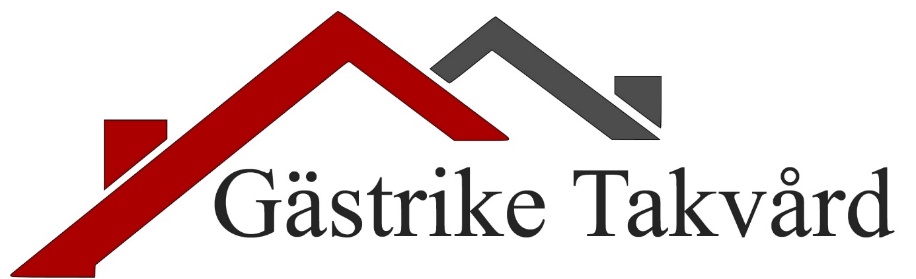 	  				     Utlåtande		            KommentarerFritext med kommentarer kring besiktningen och lämpliga åtgärderUnderskrift av den som utfört besiktningen
Datum: 
Ort: 
Namnförtydligande
------------------------------------------



Underskrift



------------------------------------------

Kundens namn: Telefon: Telefon: Adress: Datum: Postnummer och ort: BesiktningsutlåtandeOK = Godkänt. 2 = Åtgärd behövs. 3 = Reparation kan behövas.BesiktningsutlåtandeOK = Godkänt. 2 = Åtgärd behövs. 3 = Reparation kan behövas.BesiktningsutlåtandeOK = Godkänt. 2 = Åtgärd behövs. 3 = Reparation kan behövas.Takpannor/TakplåtUndertakSkorstenTaksäkerhetBleck & beslagMossa, lav och påväxtHängrännor & StuprörÖvrigt